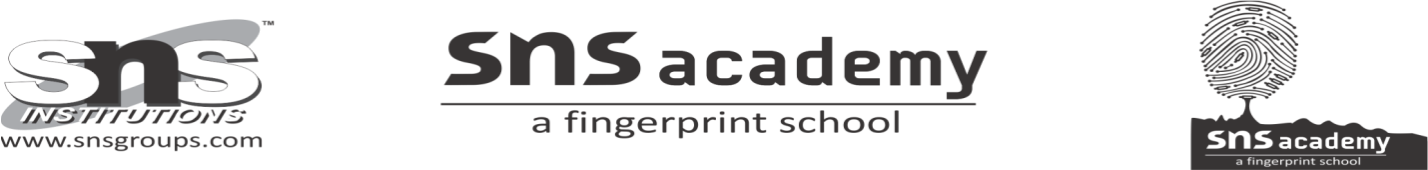 GRADE -12                              DEEP WATER                       Complete the following and send it in MS  by 21.05.2020 without failWhat is the "misadventure" that William Douglas speaks about?Why was Douglas determined to get over his fear of water?What were the series of emotions and fears that Douglas experienced when he was thrown into the pool?What plans did he make to come to the surface?How did this experience affect him?